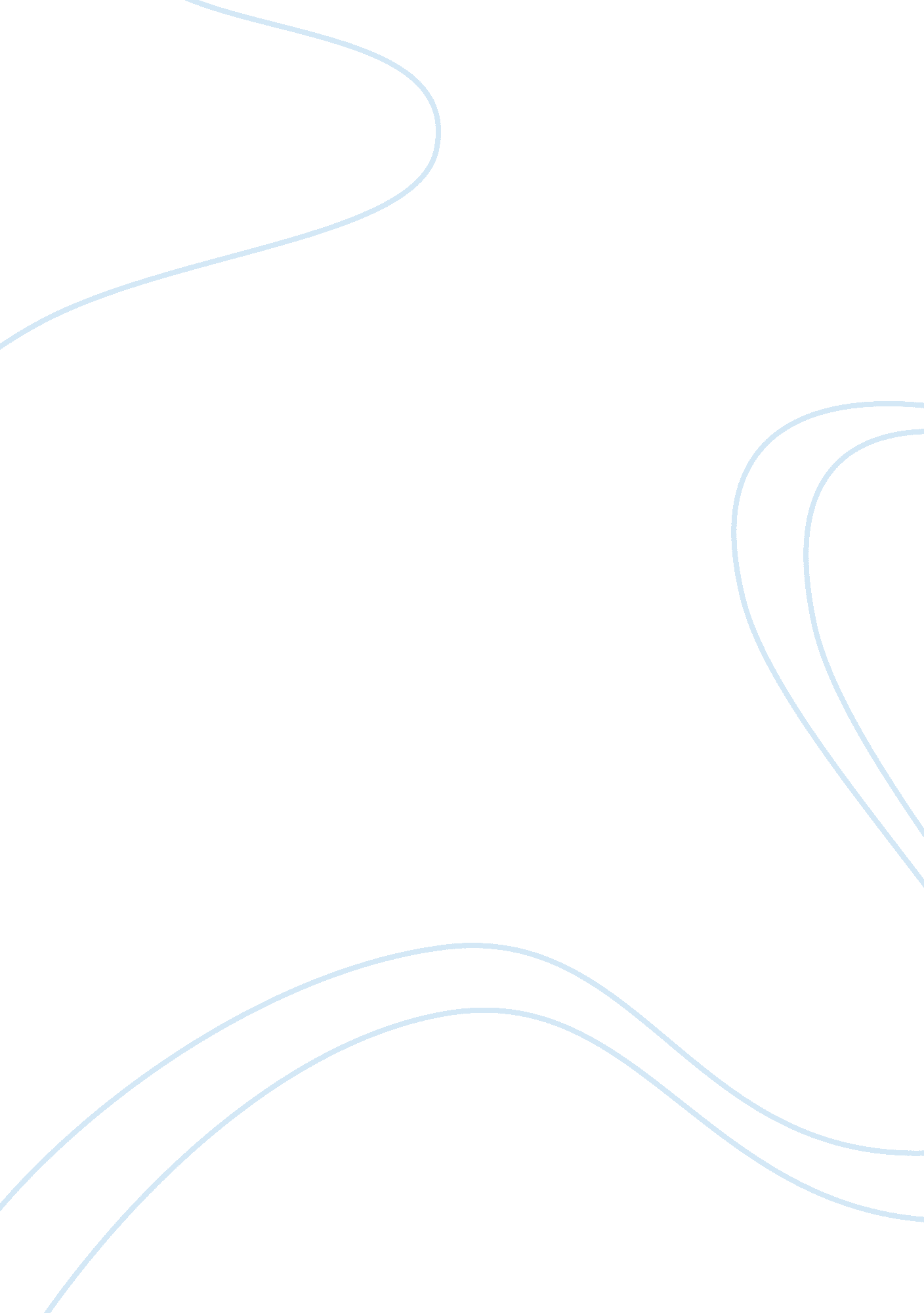 Schindler’s list argumentative essay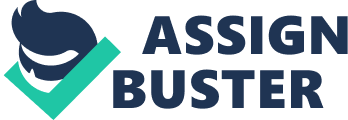 |” What is there to say? They are my|| friends. I would do it again, over|| and over – for I hate cruelty and|| intolerance.”| In 1972, two years before he died, Oscar Schindler told a friend: Review: Steven Spielberg’s epic drama of World War II Holocaust survivorsand the man who unexpectedly came to be their savior. Unrepentant womanizerand war profiteer Oskar Schindler uses Polish Jews as cheap labor toproduce cookware for the Third Reich. But after witnessing the violentliquidation of the walled ghetto where the Krakow Jews have been forced tolive, Schindler slowly begins to realize the immense evil of Nazism. Synopsis: Unrepentant womanizer and war profiteer Amin Schindler uses Polish Jews ascheap labor to produce cookware for the Third Reich until the immense evilof Nazism becomes clear. Thereafter, Schindler takes courageous steps tosave his workers. This monumental film is based on a true story. AcademyAward Nominations: 11, including Best Actor–Liam Neeson. Academy Awards: 7, including Best Picture, Best Director, Best (Adapted) Screenplay. Coming to video this week is Steven Spielberg’s solemn epic, “ Schindler’sList”. As Oskar Schindler, a businessman who employed Polish Jews duringthe Holocaust, Liam Neeson brilliantly portrays a reluctant hero who useshis natural charm to manipulate the Nazis and protect his workers. WhileSpielberg graphically records both the horrors the Nazis inflicted on theJews and the awful spiritual wounds they inflicted upon themselves, thismasterful film ultimately centers on one businessman who comes to realizethat no amount of profit is worth more than a human life. The film socarefully records the senseless and hideous violence of the time it risesabove the shocking to the sublime. “ Schindler’s List” is a portrait ofhumanity – its villains, its victims, and its solitary heroes. “ Whoever saves one life, saves the world entire.” — marketing line for thefilmPoland, 1939. When the Nazi party confiscates a housewares plant fromJewish businessmen, debonair hustler Oskar Schindler agrees to take itover. And with his know-how, Schindler quickly turns it into a successfulfactory furnishing soldiers on the German front with pots and pans. Insidethe plant, Polish Jews labor without pay while Schindler grows wealthy. Atthe same time, the profiteer forges a close friendship with his Jewishaccountant, Itzhak Stern. Schindler’s whole point of view changes, however, when he witnesses a raid on the Jewish ghetto. The opportunistic partymember turns into an active resister, and surreptitiously uses hismanufacturing plant as a safe haven for over 1, 000 Jews, rescuing them fromcertain death. But his deft political maneuvers, clever machinations andattempts at subterfuge can’t go on much longer, not in a world penetratedby hate, brutality and unbridled fascism. So he’ll have to think of a moredrastic plan… The Collector’s Edition of “ Schindler’s List” includes the hardcoveredition of Thomas Keneally’s novel, a special edition picture-disc CDsoundtrack featuring the Academy Award winning score by John Williams, anda limited edition pictorial booklet with a special introduction by StevenSpielberg. Prints by DeLuxe. First major film role for British stage actorRalph Fiennes, born in Suffolk, England in 1962. For Spielberg the projectwas very close to home. He made several public remarks about how the filmforced him to confront his Jewish background. “ It’s the first movie I’vemade that I feel is a personal film,” he said. “ Schindler’s List” wasreportedly very difficult to adapt. One writer spent years working on adraft that he never completed. Though the film had a long incubation period— at one point Spielberg had even turned the project over to MartinScorsese — Spielberg told the tabloids he wasn’t mature enough to directit before now. Apparently Australian director Fred Schepisi, askedSpielberg not to make the film. According to “ Entertainment Weekly,” Schepisi told Spielberg that his Hollywood studio-style would ruin thefilm. The film’s international cast and crew spent 71 days filming inKrakw, Poland. Spielberg initially tried to film at the Auschwitz-Birkenaudeath camp, but the World Jewish Congress protested. Spielberg shotdirectly outside the Camp’s gate instead. And he chose black & white filmbecause “ as a medium its a truth serum.” “ Schindler’s List” cost roughly 22million to produce. First major film role for British actor Ralph Fiennes(pronounced Rafe Fines), born December 22, 1962, in Suffolk, England. Theeldest of 6 children born to Mark (a farmer turned photographer) and JiniFiennes. Rated BBFC 15 by the British Board of Film Classification. Copyright 1993 Universal City Studios, Inc. and Amblin Entertainment, Inc. Abraham Bankier was the former owner of Oscar Schindler`s factory DEF, aclose friend and perhaps the real brains behind the ultimate triumph: giving the Schindler-Jews a second chance at life. Bankier died of a heartattack in Vienna in 1956. 